          Свим потенцијалним понуђачимаПРЕДМЕТ :  Појашњење по ЈН 1742/2013 – Уређај за мерење влаге у уљуПитање потенцијалног понуђача:  1.Da li je sonda za merewe vlage prilikom merewa  izloжена већем  pritisku?       I koliko velikom?2. Da li potrebno da sonda za mereњe na sebi ima neki navoj                                              (neku vrstu konekcije)?Одговор Наручиоца:1.Сонда није изложена великом притиску, максималан радни притисак је 1 бар надпритиска.2. Сонда за мерење има конекцију само за кабал према портабл уређају и нема другу конекцију за везу на цевоводе.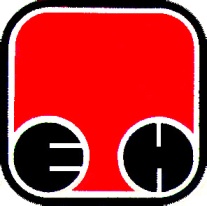 Електропривреда Србије  - ЕПСПривредно ДруштвоТермоелектране Никола Тесла,  Обреновац